CAFE-MEMOIREST POL  DE LEON 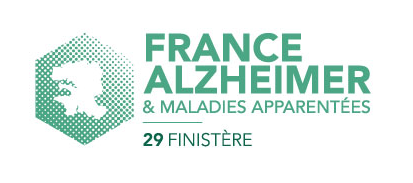 En partenariat avec le Réseau Pol Aurélien – le CLIC du Pays de Morlaix –  et  le Conseil Général UN MARDI PAR MOIS Café Mary Stuart –Avenue de DE 15 H à 18 h 00CONTACT  France Alzheimer 29 : 02.98.44.90.27CAFE-MEMOIREST POL  DE LEON En partenariat avec le Réseau Pol Aurélien – le CLIC du Pays de Morlaix –  et  le Conseil Général UN MARDI PAR MOIS Café Mary Stuart –Avenue de DE 15 H à 18 h 00CONTACT  France Alzheimer 29 : 02.98.44.90.27CAFE-MEMOIREST POL  DE LEON En partenariat avec le Réseau Pol Aurélien – le CLIC du Pays de Morlaix –  et  le Conseil Général UN MARDI PAR MOIS Café Mary Stuart –Avenue de DE 15 H à 18 h 00CONTACT  France Alzheimer 29 : 02.98.44.90.27Programme CAFE-MEMOIRE 201515 H – 18 h Programme CAFE-MEMOIRE 2015 15 H – 18 h Programme  CAFE-MEMOIRE 201515 H – 18 h MARDI 10 février Après-midi chansons avec Christiane et Robert Le Masson à la guitareMARDI 10 marsPrésentation de l’ADSMARDI 14 avril Après-midi chansons avec Louis CaraesMARDI 12 mai Présentation Accueil de jour Plouénan MARDI 09 juin Après midi chansons MARDI 10 février Après-midi chansons avec Christiane et Robert Le Masson à la guitareMARDI 10 marsPrésentation de l’ADSMARDI 14 avril Après-midi chansons avec Louis CaraesMARDI 12 mai Présentation Accueil de jour Plouénan MARDI 09 juin Après midi chansons MARDI 10 février Après-midi chansons avec Christiane et Robert Le Masson à la guitareMARDI 10 marsPrésentation de l’ADSMARDI 14 avril Après-midi chansons avec Louis CaraesMARDI 12 mai Présentation Accueil de jour Plouénan MARDI 09 juin Après midi chansons 